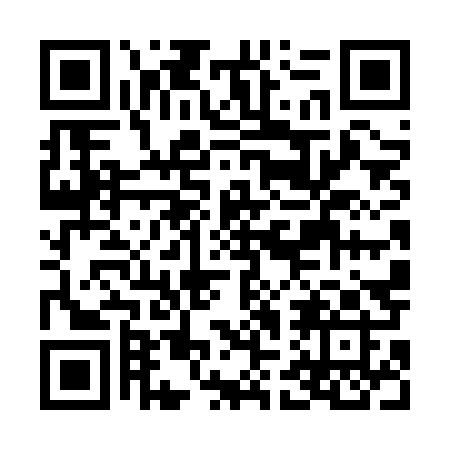 Prayer times for Rytele Swieckie, PolandWed 1 May 2024 - Fri 31 May 2024High Latitude Method: Angle Based RulePrayer Calculation Method: Muslim World LeagueAsar Calculation Method: HanafiPrayer times provided by https://www.salahtimes.comDateDayFajrSunriseDhuhrAsrMaghribIsha1Wed2:204:5912:295:377:5910:262Thu2:164:5712:295:388:0110:303Fri2:154:5512:295:398:0310:334Sat2:154:5312:285:408:0410:345Sun2:144:5112:285:418:0610:356Mon2:134:5012:285:428:0810:367Tue2:124:4812:285:438:1010:368Wed2:124:4612:285:448:1110:379Thu2:114:4412:285:458:1310:3810Fri2:104:4212:285:468:1510:3811Sat2:094:4112:285:478:1610:3912Sun2:094:3912:285:488:1810:4013Mon2:084:3712:285:498:1910:4114Tue2:074:3612:285:508:2110:4115Wed2:074:3412:285:518:2310:4216Thu2:064:3312:285:528:2410:4317Fri2:064:3112:285:538:2610:4318Sat2:054:3012:285:548:2710:4419Sun2:044:2812:285:558:2910:4520Mon2:044:2712:285:568:3010:4521Tue2:034:2612:285:568:3210:4622Wed2:034:2412:285:578:3310:4723Thu2:024:2312:285:588:3510:4724Fri2:024:2212:295:598:3610:4825Sat2:024:2112:296:008:3710:4926Sun2:014:1912:296:018:3910:4927Mon2:014:1812:296:018:4010:5028Tue2:014:1712:296:028:4110:5029Wed2:004:1612:296:038:4210:5130Thu2:004:1512:296:048:4410:5231Fri2:004:1412:296:048:4510:52